8B – 01.06.2020Temat: DZIEŃ  DZIECKADzień dobry – dzisiaj jest Wasze święto i z tej okazji chciałabym życzyć Wam samych radosnych dni, co dziennie dużo słońca i uśmiechów 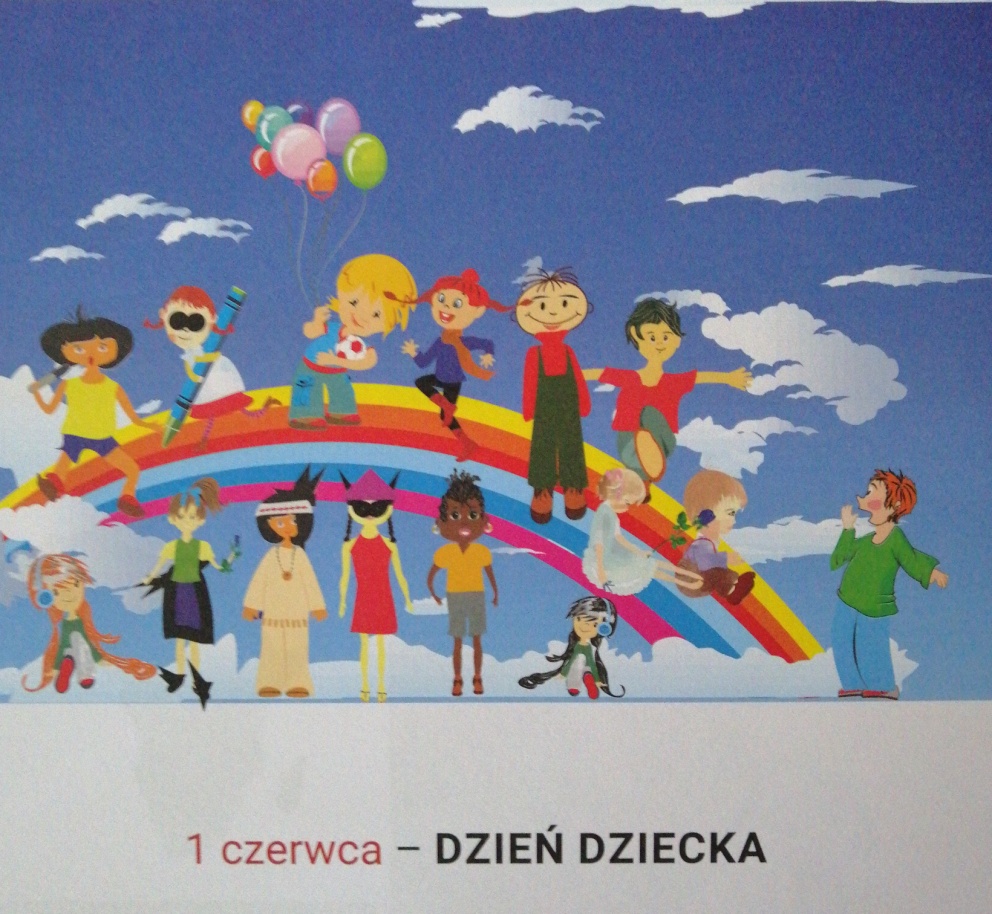 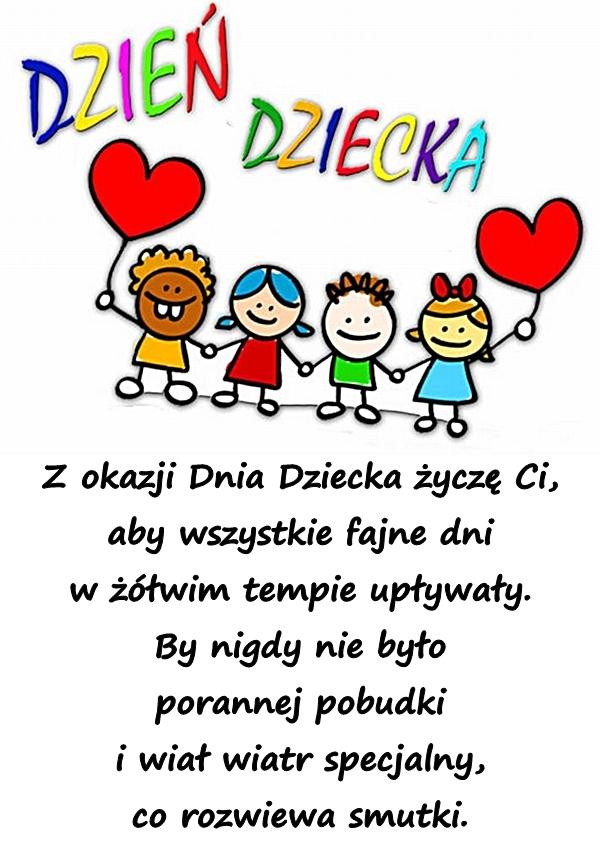 Zapoznaj się z tekstem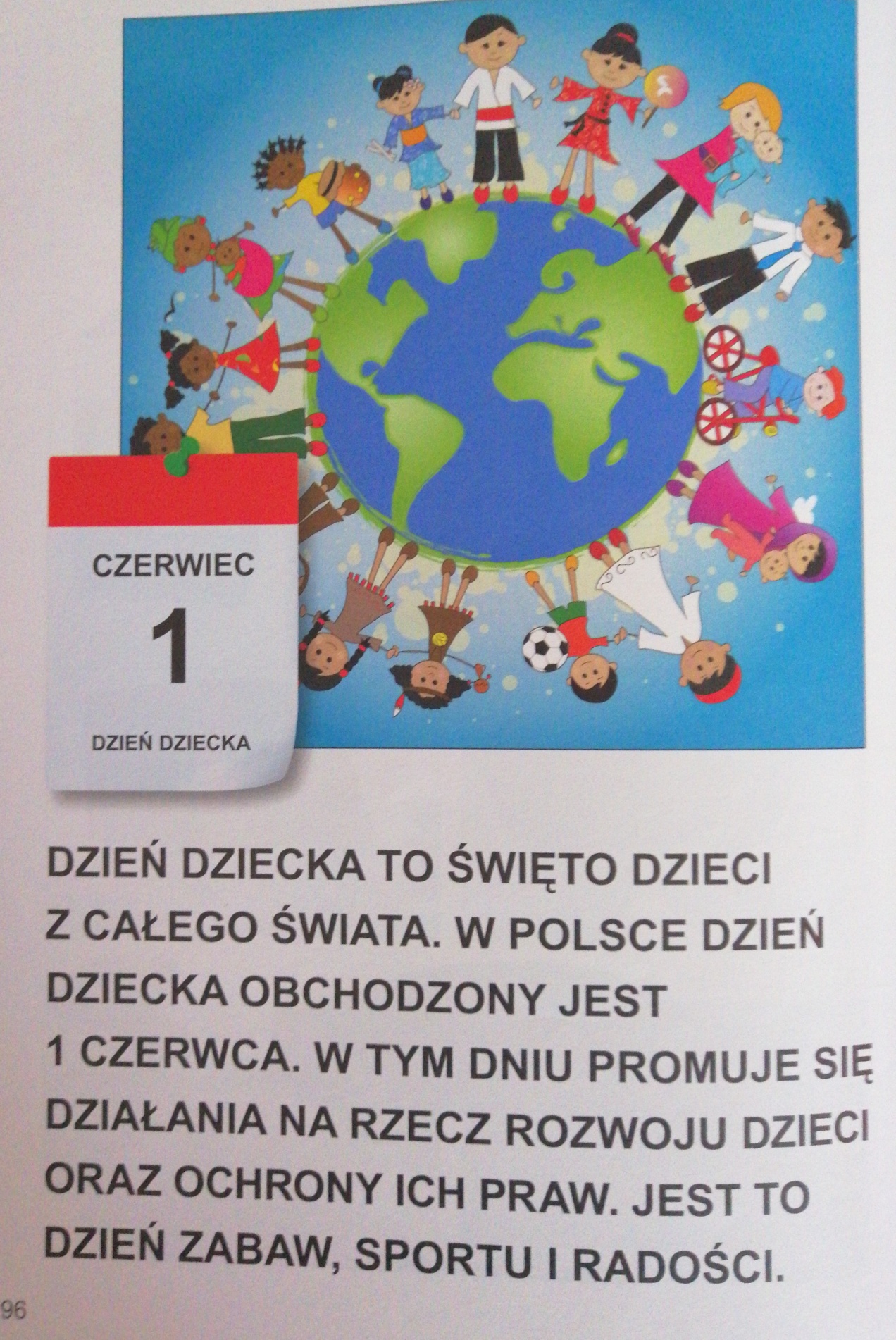 Powtórzymy sobie alfabet: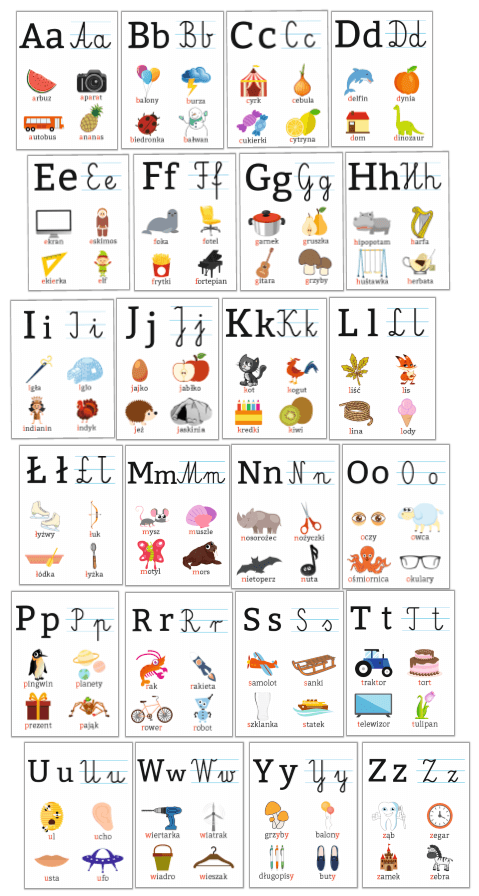 Powycinaj a potem ułóż według kolejności – pomogą Ci cyfry obok literki, zaczynamy od A-ma nr.2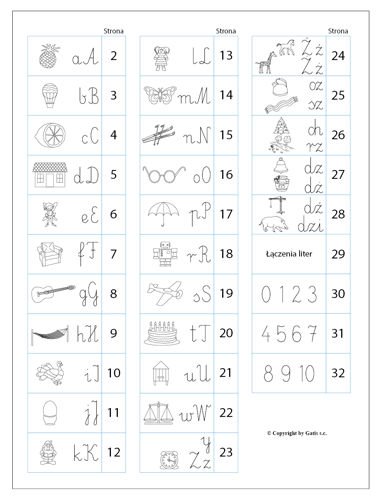 Poćwicz pisanie:Czas na liczenie: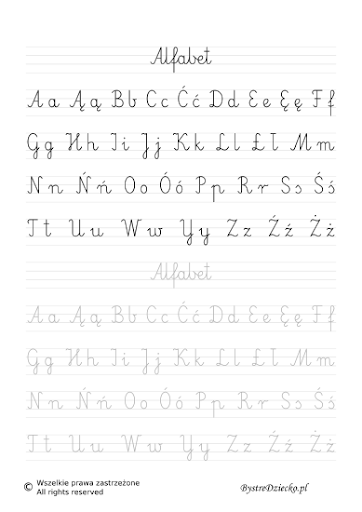 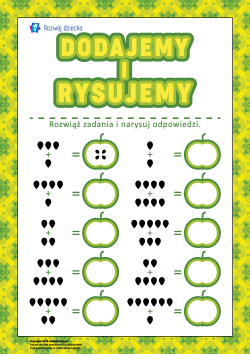 b/ wersja trudniejsza: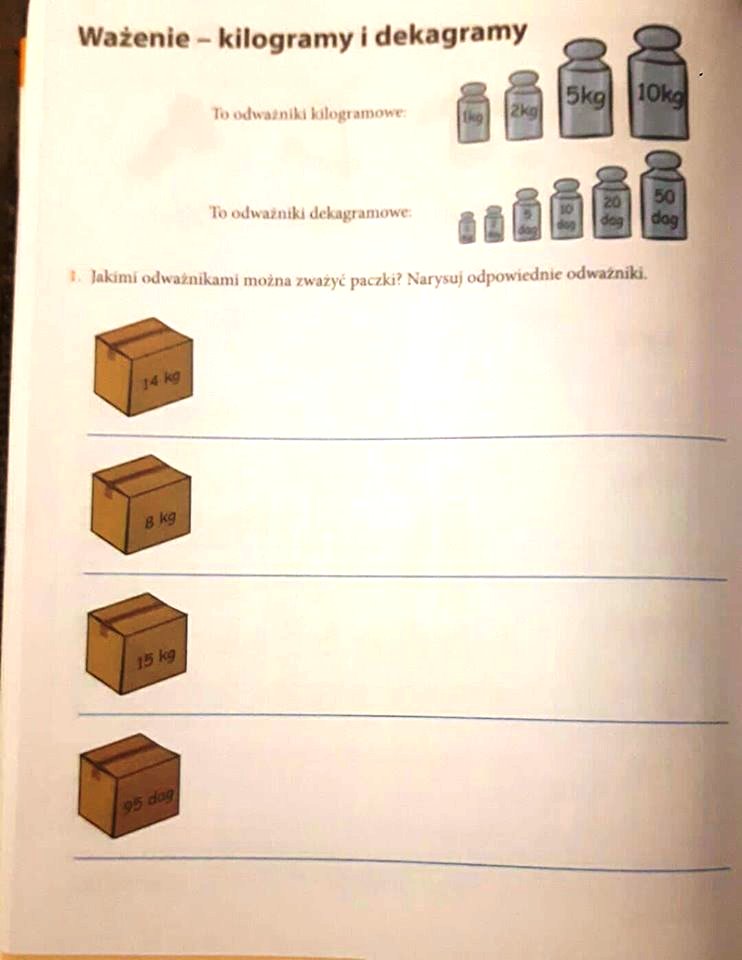 Zajęcia plastyczne – pokoloruj wybrany obrazek: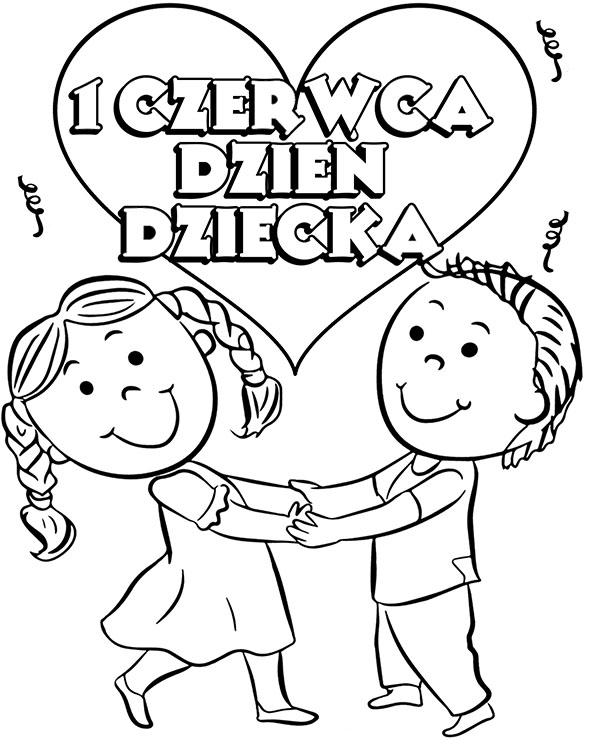 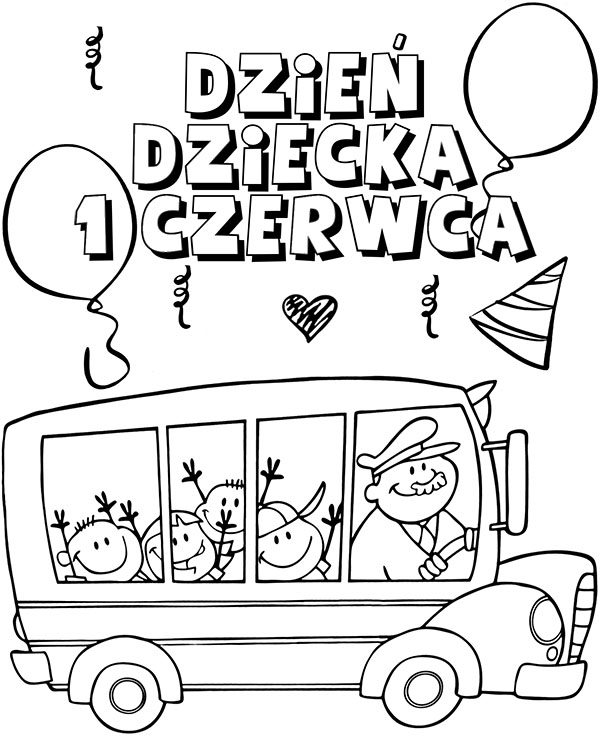 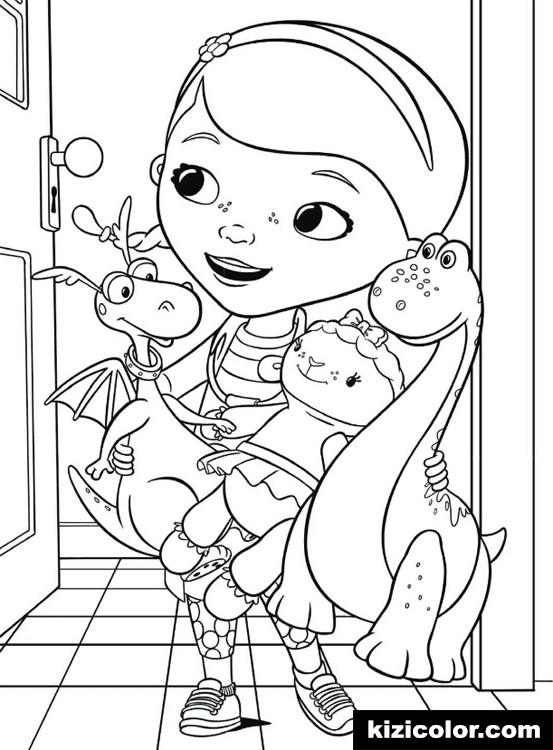 